PresseinformationSmarter Frischluft-Garant:Nie mehr dicke oder ungesunde Luft dank neuem Philips Luftreiniger Die Bedeutung einer guten Luftqualität in Wohnräumen wird häufig unterschätzt. Denn was viele nicht wissen: Bestimmte Pollenarten können auch in Innenräumen auftreten und nicht nur das Wohlbefinden von Allergikern beeinträchtigen. Der Gesundheitskonzern Philips bringt einen neuen Luftreiniger auf den Markt, der die Raumluft selbstständig überwacht und säubert. Ein Sensor misst die Innenraumluft und steuert die Luftreinigung automatisch. Die VitaShield-Technologie entfernt mithilfe eines mehrstufig aktiven Filtersystems fast gänzlich alle luftübertragenen Allergene wie Pollen, Hausstaubmilben, Schimmel und Tierhaare. Zusätzlich werden auch Bakterien, Viren und ultrafeine Partikel herausgefiltert. Ein Aktivkohlefilter schützt vor gefährlichen Gasen und entfernt unangenehme Gerüche. Ein Display oben am Gerät und ein Farbring an der Front informieren über die Luftqualität. Für Allergiker wurde ein spezieller Modus für die Entfernung luftübertragener Allergene entwickelt, und für eine ungestörte Nachtruhe gibt es einen leisen Schlafmodus.Der besondere Clou: Neben der manuellen Bedienung lässt sich der Luftreiniger bequem über die App Air Matters via Smartphone steuern. Die App verfügt über eine Pollenvorhersage und liefert Informationen und Tipps zum Allergiemanagement. Weitere Informationen finden Sie hier 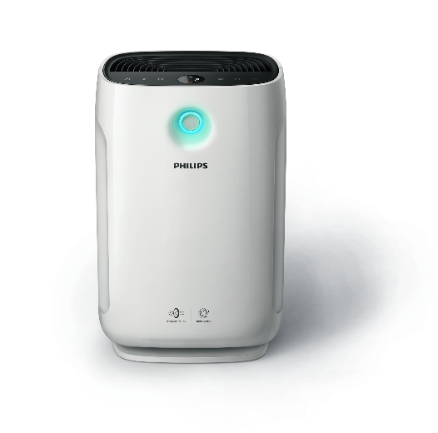 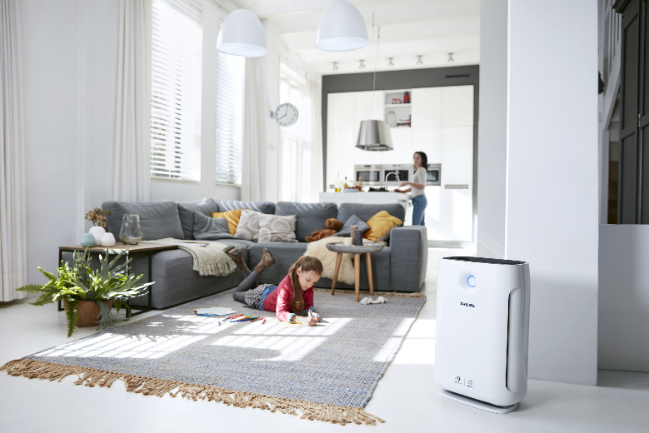 Philips Luftreiniger 2000er Serie AC2889/10: Reinigungsleistung 333m³/h CADR, Kapazität für mittlere bis grosse Räume (bis 79 m2), Leistung 56 W; Farbe Weiss/Schwarz; CHF 679.90 (UPE), ab sofort erhältlich.Elegante Zahnpflege: Philips Sonicare DiamondClean neu in modischem RoségoldRoségold ist en vogue! Mit dem jüngsten Zuwachs der DiamondClean-Familie in der Farbvariante Weiss-Roségold lanciert Philips eine Schallzahnbürste, die höchste Ansprüche an eine optimale Zahnpflege erfüllt und gleichzeitig ein topmodisches Accessoire ist. Die patentierte Schalltechnologie mit bis zu 62‘000 Bürstenkopfbewegungen pro Minute und dem weiten Schwingradius des Bürstenkopfes erzeugt eine dynamische Flüssigkeitsströmung. Sie unterstützt die Reinigung der Zahnzwischenräume und die Erhaltung der Gesundheit des Zahnfleisches. Der DiamondClean Bürstenkopf mit seinen dichten, diamantförmigen Filamenten entfernt bis zu sieben Mal mehr Plaque als eine Handzahnbürste. 
Philips Sonicare deckt mit einer grossen Auswahl an Bürstenköpfen alle individuellen Bedürfnisse ab; das neue Topmodell heisst Adaptive Clean – ein Bürstenkopf, welcher sich der Form der Zähne und des Zahnfleischs anpasst und gleichermassen gründlich und sanft reinigt. Alle Bürstenköpfe haben blaue Reminder-Borsten, welche weiss werden, wenn es Zeit ist, den Bürstenkopf auszuwechseln. Weitere Informationen findet Ihr hier.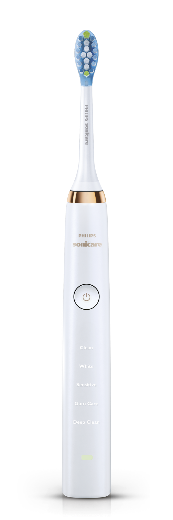 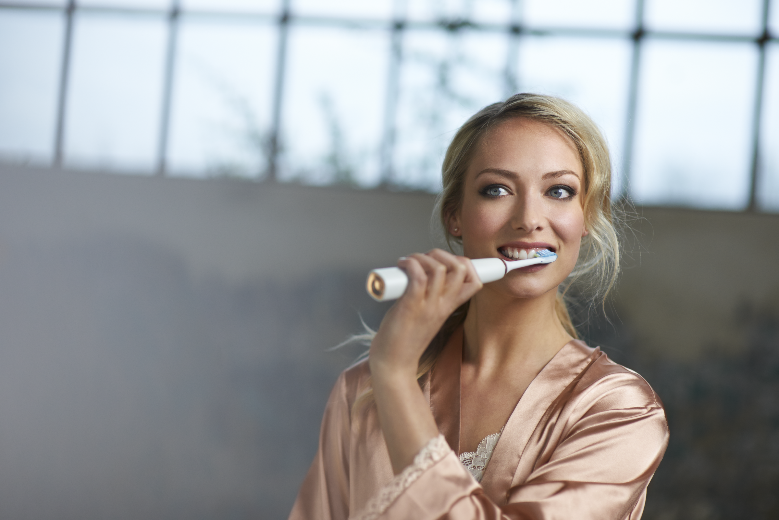 Philips Sonicare DiamondClean Roségold Edition HX9312/04: 5 Putzprogramme - Clean, White, Sensitive, Gum Care und Polish; Farbe Roségold; CHF 299.90 (UPE), ab sofort erhältlich.Bild 1Bild 2Bild 3Bild 4Bild 5Bild 6Bild 7Bild 8Frittieren, Backen, Braten und Grillieren:Mit dem Philips Airfryer Gerichte spielend und gesund auf den Punkt garen Philips hat die jüngste Generation seiner Airfryer gleich mehrfach verbessert: Mit seinem kompakten neuen Design findet er nun auch in kleinen Küchen besser Platz, gleichwohl fasst er mit 0.8 kg ein stattliches Volumen; die Technologie des gesünderen Frittierens wurde ebenfalls optimiert; dazu bieten ein neuer Quick Control Regler und Voreinstellungen mehr Komfort.Leckere Pommes mit bis zu 80 % weniger Fett Weil man Speisen mit wenig oder ohne Zugabe von Öl zubereiten kann, hat der Airfryer die moderne Küche revolutioniert. Dank der einzigartigen Philips TurboStar-Technologie werden alle Zutaten in der Kochkammer einer kontinuierlich zirkulierenden Wärme ausgesetzt und dadurch gleichzeitig gegart –  ohne Wenden, selbst wenn sie aufeinander liegen. Neben dem heissen Luftstrom sorgt die leistungsstarke direkte Hitze von oben für goldbraune Ergebnisse: Gleichmässig frittierte Speisen, innen zart, aussen knusprig. Mit der innovativen TurboStar-Technologie lassen sich  Gerichte aber nicht nur hervorragend frittieren, sondern auch grillieren, backen und sogar braten. Weil der Philips Airfryer ohne Vorheizen sofort einsatzbereit ist, weniger Gerüche als herkömmliche Fritteusen erzeugt und dazu besonders sicher und einfach zu reinigen ist, eignet er sich bestens für den täglichen Gebrauch – ein Universalgerät für die moderne Mahlzeitenbereitung. Zudem erleichtern zwei neue Komfort-Features den häufigen Gebrauch: 4 Voreinstellungen für beliebte Gerichte und ein QuickControl-Regler mit Digitalanzeige: Temperatur einstellen, drücken; Uhrzeit wählen, drücken – Kochvorgang beginnt. Weitere Informationen finden Sie hier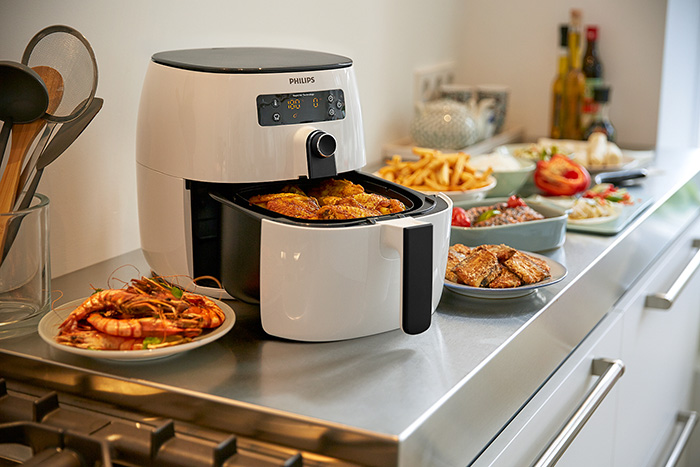 Airfryer Avance TurboStar Leistung 1425 W; Warmhaltefunktion; mehr als 200 Rezepte in App und im kostenlosen Rezeptbuch; Farbe Weiss, CHF 349.90 (UPE), ab April erhältlich.Bild 1Bild 2Die neue Entsafter-Generation:Der kompakte Philips Avance Slow Juicer liefert 90 Prozent der Nährstoffe Selbst gemachte Frucht- und Gemüsesäfte sind geschmacklich immer ein echtes Highlight und jedem fertigen Saft überlegen. Zudem können sie einen sehr positiven Effekt auf die Gesundheit und das persönliche Wohlbefinden haben – vorausgesetzt, sie sind richtig zubereitet. Dies gelingt garantiert mit dem neuen Philips Avance Slow Juicer. Damit alle Nährstoffe erhalten bleiben, arbeitet dieser Saft-Profi ohne Sieb – so bleibt nichts hängen, was eigentlich ins Glas gehört. Gleichzeitig erleichtert dies die Reinigung, das Gerät kann einfach im Nu abgespült werden. Äusserst praktisch: Dank der besonders breiten Einfüllöffnung können auch grössere Obst- und Gemüsestücke verarbeitet werden. Neben sehr festen Produkten wie Nüssen oder Karotten verarbeitet der Avance Slow Juicer auch schwierig zu entsaftende Lebensmittel wie Bananen, Mangos oder Salat spielend leicht. Wie wäre es beispielsweise mit einem Apfel-Fenchel-Saft oder einer Kreation mit Mandeln und Spinat? Damit nach der Nutzung nichts daneben geht, verfügt das Gerät einen Tropf-Stopp. Mit nur elf Zentimetern Breite ist der elegante Avance Slow Juicer ein schlanker Helfer, der in jeder Küche Platz findet. Weitere Informationen finden Sie hier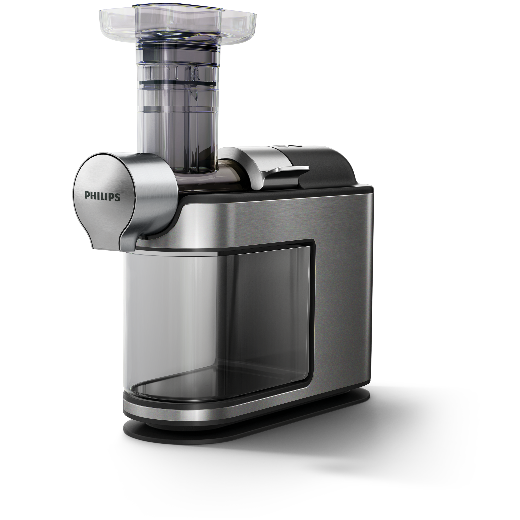 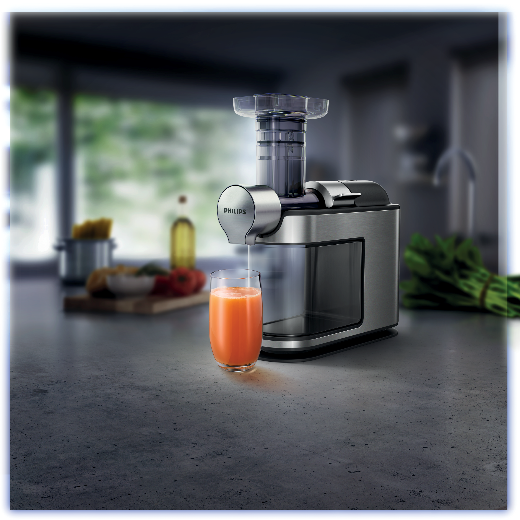 Bild 1Philips Avance Slow Juicer HR1949/20: Leistung 200 W, Farbe Metall, CHF 409.90 (UPE), ab sofort erhältlich. Viele leckere Rezepte zur Saft-Zubereitung sowie Gesundheitsprogramme finden sich in der „Healthy Drinks“-App.Perfekter Dreitagebart:Der neue Philips Bartschneider Series 9000 mit Laser-TechnologiePräzise und innovativ – das ist der neue Bartschneider von Philips im hochwertigen Chrom-Gehäuse. Mit der exklusiven Laser-Technologie und dem fortschrittlichen Lift & Trim-System erlaubt er ein rundum symmetrisches Ergebnis – ein Manko von herkömmlichen Bartschneidern. Möglich macht dies ein rotes Laser-Licht, das die exakte Schneidelinie des Trimmers anzeigt. Das integrierte Lift & Trim-System hebt die Haare an und führt sie so in die optimale Schneideposition. Das Ergebnis ist ein gleichmässiger Dreitagebart in einem Zug. Doppelt selbstschärfende Edelstahlklingen sorgen für müheloses Stutzen auch stärkerer Haare, und das Display der Dreheinstellung zeigt die ausgewählte Schnittlänge von möglichen 0,4 bis 7 Millimetern an. Neben der komfortablen, 32 Millimeter breiten Klinge ermöglicht ein 10 mm Präzisions-Trimmer für die Kanten den letzten Schliff. Verwendbar ist der Bartschneider sowohl mit als auch ohne Kabel.Weitere Informationen findet Sie hier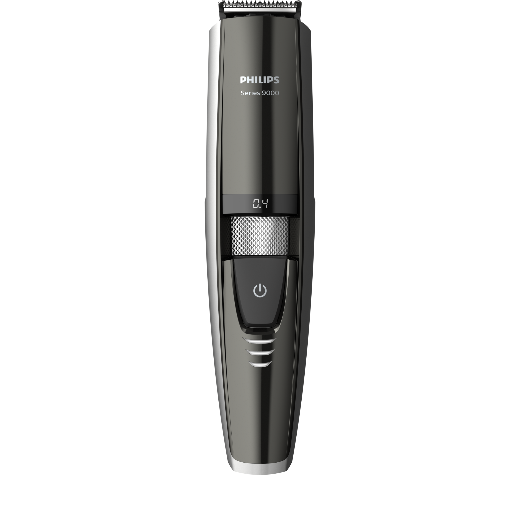 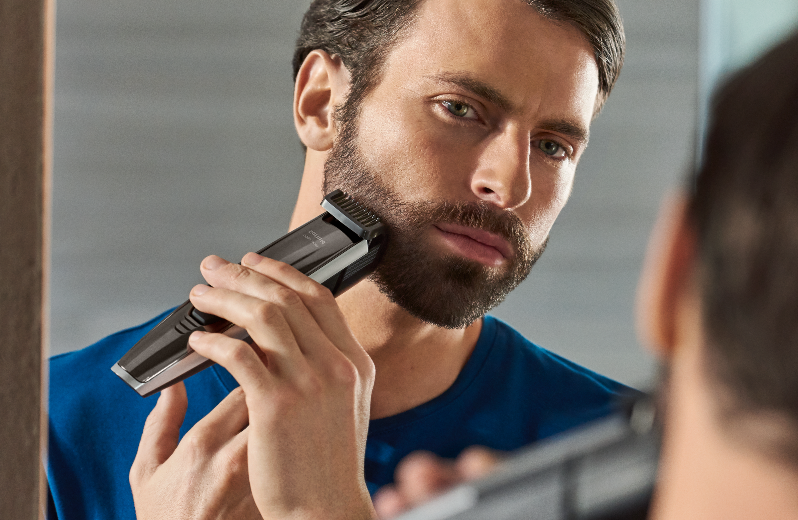 Philips Vakuum-Bartschneider BT9297/15: 80 Minuten Betriebszeit; Farbe Grau-Metallic/Chrom; CHF 169.90 (UPE), ab sofort erhältlich.Boden- und Polsterreinigung mit einem Gerät:Neuer Philips PowerPro Duo Staubsauger bietet „Fünfer & Weggli“Akku-Staubsauger werden immer beliebter. Philips bringt nun mit dem PowerPro Duo eine Neuheit auf den Markt, die durch zwei eigene Innovationen über eine erhöhte Saugleistung verfügt und sich dank der 2-in-1-Funktion gleichermassen für die Reinigung von Böden und Polstermöbeln eignet. Mit der PowerCyclone-Technologie gelangt die Luft durch den glatten Lufteinlass schnell in den Zyklon. Der geschwungene Luftkanal beschleunigt sie dort und befreit sie sehr effektiv vom Staub. Die TriActive Turbo-Düse bietet mit ihrer motorisierten Bürste und dem optimierten Luftstrom eine verbesserte Reinigungsleistung auf Hartböden und Teppichen.Die 2-in-1-Funktion macht aus dem PowerPro Duo eigentlich zwei Geräte. Zum einen lässt er sich als kabel- und beutelloser Stabsauger nutzen, und zum andern als effizienter Handstaubsauger: Dank der Mini-Turbo-Saugbürste können jetzt auch weiche Oberflächen wie Sofas, Kissen und Matratzen ganz einfach gereinigt werden; ausserdem ist sie ideal geeignet zum Entfernen von Tierhaaren.Weitere Informationen finden Sie hier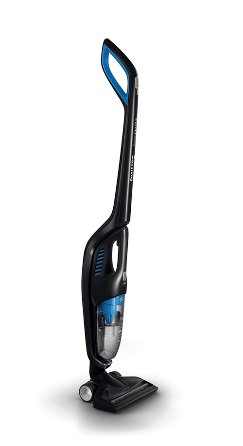 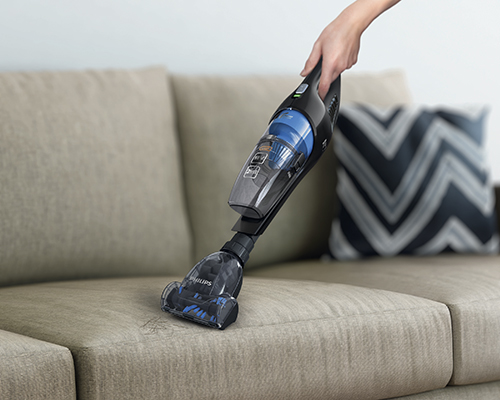 Philips PowerPro Duo FC6169/01: leistungsstarker 18 V Lithium-Ionen-Akkus, Laufzeit 40 Min., Staubaufnahmekapazität 0,6 L, abwaschbarer Motorfilter, aufrechte Abstellposition; Farbe Titanium, CHF 299.90 (UPE), ab sofort erhältlich.